NATIONAL WORKSHOP ON “LEADERSHIP DEVELOPMENT FOR SENIOR MID-LEVEL FACULTY”Sponsored by: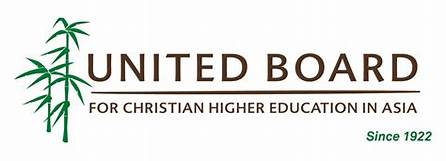 Organized by: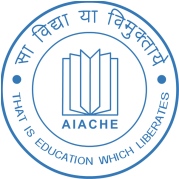 All India Association for Christian Higher Education,New DelhiTime & Dates:(From 4.00 p.m. on 05 March to1.00 p.m. on 08 March, 2020)(Thursday, Friday, Saturday, Sunday)Venue: AIACHE Secretariat, New Delhi About AIACHEThe All India Association for Christian Higher Education (AIACHE), a national ecumenical organization, was founded in January 1967, to bring together all the Christian institutions of higher learning in India, in order to promote value-based, socially relevant, faith instilled educational process for Nation Building and responsible citizenship training among the youth, both among men and women.  CHE has celebrated its Golden Jubilee in 2016. Now it aims at leading and training Christian colleges and universities in India for the 21st century with right values, motivation and attitudes.  India has above 600 Christian higher educational institutions including State Universities, Deemed to be Universities, Medical Colleges, Engineering Colleges, Arts-Science-Commerce Colleges, M.Ed.-B.Ed. training institutions, Nursing Colleges, etc.  The Pioneer institutions in Higher Education in India like St.Xavier’s College Kolkata, WB, (Estd.1816), CMS College Kottayam, Kerala, (Estd 1817),and Serampore Christian College, Hoogly, Kolkata (estd 1818) have served India for over two centuries, with alumni like Swamy Vivekananda and Subhash Chandra Bose. AIACHE is the common venue to voice the strength of these minority institutions. Over the years AIACHE has become the symbol of the deepening of ecumenical spirit and ONENESS in the MISSION of the Churches in India. The concept of mission is understood as the responsibility to bring about COMMUNION among the people, to work for and promote the Biblical and Constitutional values of JUSTICE, FREEDOM, EQUALITY, FRATERNITY and PEACE.OBJECTIVES:The objectives of the programme:(a)	To identify the strengths and weaknesses of the personnel in Christian colleges and universities with reference to their knowledge, skills, values and attitudes.  (b)	To train the Senior Mid-level Faculty in the effective management and extension of their work and to generate better motivation and creativity in them.(c )	To impart leadership skills, emotional intelligence and soft skills in the personnel with a view to maximizing their productivity and output. (d)	To enable them to achieve the objectives of higher education teaching, research and extension in the context of Christian ethos.In order to promote succession planning we want to train the Senior Mid-level Faculty for future leadership so as to sustain the institutional culture.  This will include:Role of Teaching in the Formation of the Students Transformative LeadershipQuality Initiatives in Higher Educational Institutions Accompanying Students through Mentoring and Personnel Counselling Aiming at National Visibility in Higher Educational Institutions Importance of ICT in Teaching and Learning in CollegesPhilosophy and Psychology of Modern Learning Ideal Team Player Christian Ethos and our Response We invite the member institutions to be a part of this Leadership Programme and nominations are invited from the Senior Mid-level Faculty from the colleges to attend this programme. The participants will be selected on first-come-first served basis.  The Programme will start at 4.00 p.m. on 05th March and conclude by lunch on 08th March, 2020. We have already received confirmation from some of the participants.  Those who have already confirmed their participation need not send it again.   REGISTRATION  Participants should pay a registration fee of Rs. 1000/- per person. Registration fee will be non-refundable.  A travel subsidy of Rs. 1500/-per person will be provided by United Board for the first 30 applications. Last date for Registration: 31st December, 2019 Money Transfer Details:Account Name    :   AIACHE Account Number:  20027405373Bank Name          :  Bank of MaharashtraBranch	                :  JanakpuriIFS Code	     :  MAHB0001188When you fill up the NEFT transaction details, kindly give your name in the column, “Sender to Receiver information (if any)”.  You may also inform the money transfer details (transaction id/number etc.) to aiache2011@gmail.com for our reference and record.The participants need to fill up the online form with the link available https://forms.gle/AGi9zo72Gi9zGUFNA FOOD AND ACCOMMODATION Food and accommodation will be provided to all the participants from 5th to 8th March, 2020. When the travel plans are finalized kindly inform us about the time of arrival and departure for accommodation purpose.  Contact Address:General SecretaryAIACHE39, Institutional AreaD-Block, Janakpuri, New DelhiEmail: aiache2011@gmail.com Mob: 8637338969          (Fr. Joseph Puthenpura CMI)         9444761101, 9787001209        (Rev. Dr. Xavier Vedam S.J)